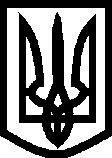 УКРАЇНА ВИКОНАВЧИЙ КОМІТЕТМЕЛІТОПОЛЬСЬКОЇ  МІСЬКОЇ  РАДИЗапорізької областіР І Ш Е Н Н Я23.01.2020											№ 17Про затвердження складу уповноважених в мікрорайонах міста та втрату чинностірішення від 17.02.2011 № 36	Керуючись Законом України “Про місцеве самоврядування в Україні”, “Про органи самоорганізації населення”, виконавчий комітет Мелітопольської міської ради Запорізької областіВ И Р І Ш И В:	1. Затвердити склад уповноважених в мікрорайонах міста згідно з додатком.	2. Визнати таким, що втратило чинність рішення виконавчого комітету Мелітопольської міської ради Запорізької області від 17.02.2011 № 36 « Про затвердження складу уповноважених мікрорайонів міста».3. Контроль за виконанням цього рішення покласти на заступника міського голови з питань діяльності виконавчих органів ради Судакова І.Секретар Мелітопольської міської ради				Роман РОМАНОВДодаток до рішення виконавчого комітетуМелітопольської міськоїради Запорізької областівід 23.01.2020 № 17СПИСОКуповноважених в мікрорайонах міста ___________________________________________________Завідувач сектору по роботі з уповноваженимив мікрорайонах міста 							Олена КОРНІЦЬКА№ з/пП.І.БНазва мікрорайону приватного сектора міста1Авраміді Ольга ГригорівнаЦентр, Західна частина2Дерикоз Ніна ПавлівнаЧервона Гірка3Коваленко Віра ВікторівнаСхідний Кізіяр4Лаврік Ольга ІванівнаЦентр міста5Латишева Тетяна МиколаївнаПівденний Кізіяр6Литвинова Лідія ДмитрівнаНовий Мелітополь7Попова Зінаїда ВасилівнаСхідна частина 8Тікевич Ольга СергіївнаПівнічна Піщана9Чмир Алла АндріївнаСхідна Піщана